「副業でみんながつながる熊本産マスクプロジェクト」マスク受付係　行（2020.6.30まで）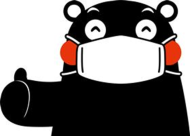 1.マスクの送付枚数2.買取代金のお振込口座（本人名義の口座に限ります）３．以下を確認し、☐に✔を入れてください。（事務局使用欄）発送日年　　　　月　　　　日おところお電話番号　 （　　　　　）　　　　－　　　　　　　携帯電話番号（　　　　　）　　　　－〒　　　-　　　　  　　市	区郡	町 村お電話番号　 （　　　　　）　　　　－　　　　　　　携帯電話番号（　　　　　）　　　　－〒　　　-　　　　  　　市	区郡	町 村お電話番号　 （　　　　　）　　　　－　　　　　　　携帯電話番号（　　　　　）　　　　－〒　　　-　　　　  　　市	区郡	町 村お電話番号　 （　　　　　）　　　　－　　　　　　　携帯電話番号（　　　　　）　　　　－〒　　　-　　　　  　　市	区郡	町 村おなまえフリガナ（必須）フリガナ（必須）性別年齢おなまえ男性 ・ 女性才大人用枚子供用枚金融機関銀行　信金　信組農協　その他名義人カナ氏名店　　名支店出張所口座番号（普通預金）☐　私は、暴力団等反社会的勢力に該当しないことを表明します。☐　私は、マスクの募集要項に同意し、送付するマスクの仕様と枚数が適正であることを確認しました。☐　通帳またはキャッシュカードで、口座番号に間違いのないことを確認しました。A.検品日 B.検品1印C.検品2印D.検品通過枚数計　　　　　　　　　　　　　枚大人用　　　　　　枚D検品通過枚数確認印D.検品通過枚数計　　　　　　　　　　　　　枚子供用　　　　　　枚D検品通過枚数確認印E.振込金額（D×500円）円F.金額精査印G.振込手続印H.振込予定日Ｉ.振込確認印Ｊ.完了確認印K個人データ廃棄予定日L廃棄済確認台帳記録印